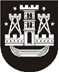 KLAIPĖDOS MIESTO SAVIVALDYBĖS TARYBASPRENDIMASDĖL KLAIPĖDOS MIESTO SAVIVALDYBĖS TARYBOS 2019 M. LIEPOS 25 D. SPRENDIMO NR. T2-239 „DĖL JŪRINĖS KULTŪROS KOORDINACINĖS TARYBOS SUDĖTIES PATVIRTINIMO“ PAKEITIMO2020 m. lapkričio 26 d. Nr. T2-271KlaipėdaVadovaudamasi Lietuvos Respublikos vietos savivaldos įstatymo 16 straipsnio 2 dalies 6 punktu ir 18 straipsnio 1 dalimi ir Jūrinės kultūros koordinacinės tarybos nuostatų, patvirtintų Klaipėdos miesto savivaldybės tarybos 2010 m. kovo 25 d. sprendimu Nr. T2-71 „Dėl Jūrinės kultūros koordinacinės tarybos sudarymo ir nuostatų patvirtinimo“, 8.1, 8.7, 9.2 ir 9.3 papunkčiais, Klaipėdos miesto savivaldybės taryba nusprendžia:1. Pakeisti Klaipėdos miesto savivaldybės tarybos 2019 m. liepos 25 d. sprendimą Nr. T2-239 „Dėl Jūrinės kultūros koordinacinės tarybos sudėties patvirtinimo“ ir 1 punktą išdėstyti taip:„1. Patvirtinti šios sudėties Jūrinės kultūros koordinacinę tarybą: Romualdas Adomavičius, Lietuvos jūrų muziejaus direktoriaus pavaduotojas-vyr. fondų saugotojas;Algirdas Aušra, Vakarų Lietuvos žvejų ir žuvies perdirbėjų konfederacijos pirmininkas ir žvejų ir žuvų perdirbėjų asociacijos „Baltijos žvejas“ pirmininkas;Petras Bekėža, Lietuvos jūrininkų sąjungos pirmininkas;Eglė Deltuvaitė, Klaipėdos miesto savivaldybės administracijos Kultūros skyriaus vedėja;dr. Jonas Genys, Klaipėdos miesto savivaldybės Mažosios Lietuvos istorijos muziejaus direktorius;dr. Genutė Kalvaitienė, Lietuvos aukštosios jūreivystės mokyklos Uosto ekonomikos ir vadybos katedros docentė;Aleksandras Kaupas, Klaipėdos valstybinio jūrų uosto Kapitono tarnybos Uosto priežiūros skyriaus vyr. dispečeris;Laisvūnas Kavaliauskas, Kultūros paveldo departamento prie Kultūros ministerijos Klaipėdos skyriaus vyriausiasis specialistas;Gintautas Kutka, Lietuvos laivų savininkų asociacijos vykdantysis direktorius;Juozas Liepuonius, Jūrų kapitonų asociacijos pirmininkas;Vidmantas Matutis, Lietuvos marinistikos žurnalistų klubo „Marinus“ prezidentas;Liudvikas Mileška, VšĮ „Klaipėdos irklavimo centras“ direktorius;Alfredas Nagys, Lietuvos laivybos agentų ir ekspedicijų asociacijos narys, asociacijos „WmH Muller“ direktorius;Mindaugas Rimeikis, Lietuvos žuvininkystės produktų gamintojų asociacijos narys, Priekrantės verslinės ir rekreacinės žvejybos organizacijos pirmininkas;prof. dr. Viktoras Senčila, Klaipėdos miesto savivaldybės tarybos narys;dr. Edvinas Ubis, Klaipėdos universiteto Baltijos regiono istorijos ir archeologijos instituto mokslo darbuotojas;Arvydas Vaitkus, viešosios įstaigos Jūrinio sektoriaus darbuotojų rengimo centro Inžinerinės pramonės sektorinio praktinio mokymo centro vadovas;Algirdas Valentinas, Klaipėdos mažųjų laivų savininkų asociacijos „Pajūrio laivai“ prezidentas;Romandas Žiubrys, VšĮ „Klaipėdos šventės“ direktorius;Dalia Žukienė, visuomeninės organizacijos „Žalia banga“ pirmininkė.2. Skelbti šį sprendimą Teisės aktų registre ir Klaipėdos miesto savivaldybės interneto svetainėje.Savivaldybės merasVytautas Grubliauskas